Modulo di segnalazione (allegato 1)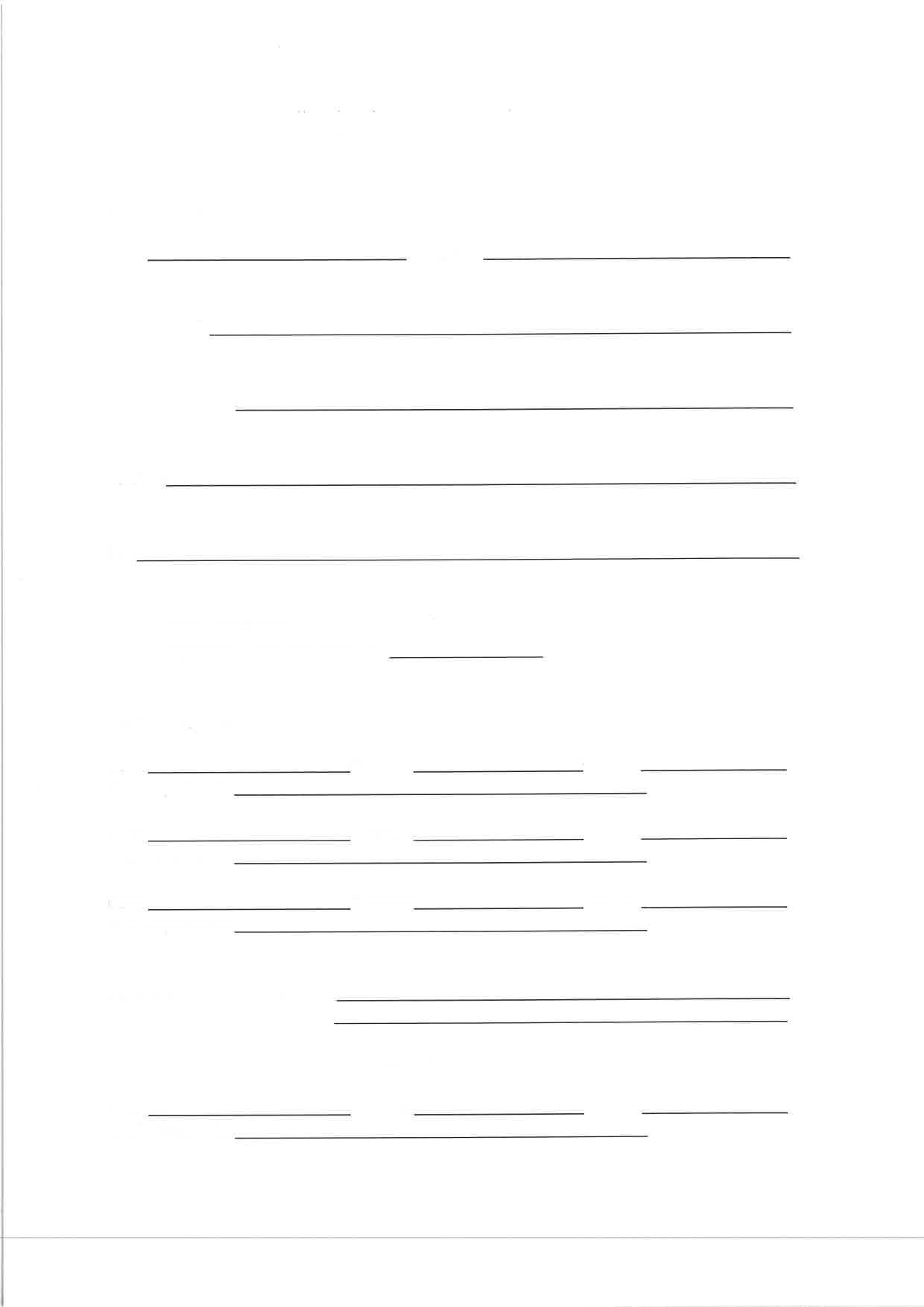 Dati del segnalanteNome	CognomeIncarico attualeUnità OrganizzativaTelefonoMailNuova segnalazioneSegnalazione già effettuata in data 		a 	Dati del/i segnalato/iNomeUnità organizzativaCognomeQualificaNome	Cognome	Qualifica Unità organizzativaNome	Cognome	QualificaUnità organizzativa	Periodo in cui si è verificato il fatto Luogo dove è avvenuto il fattoEventuali altri soggetti che possono riferire sul fatto:Nome Unità organizzativaCognome	Qualifica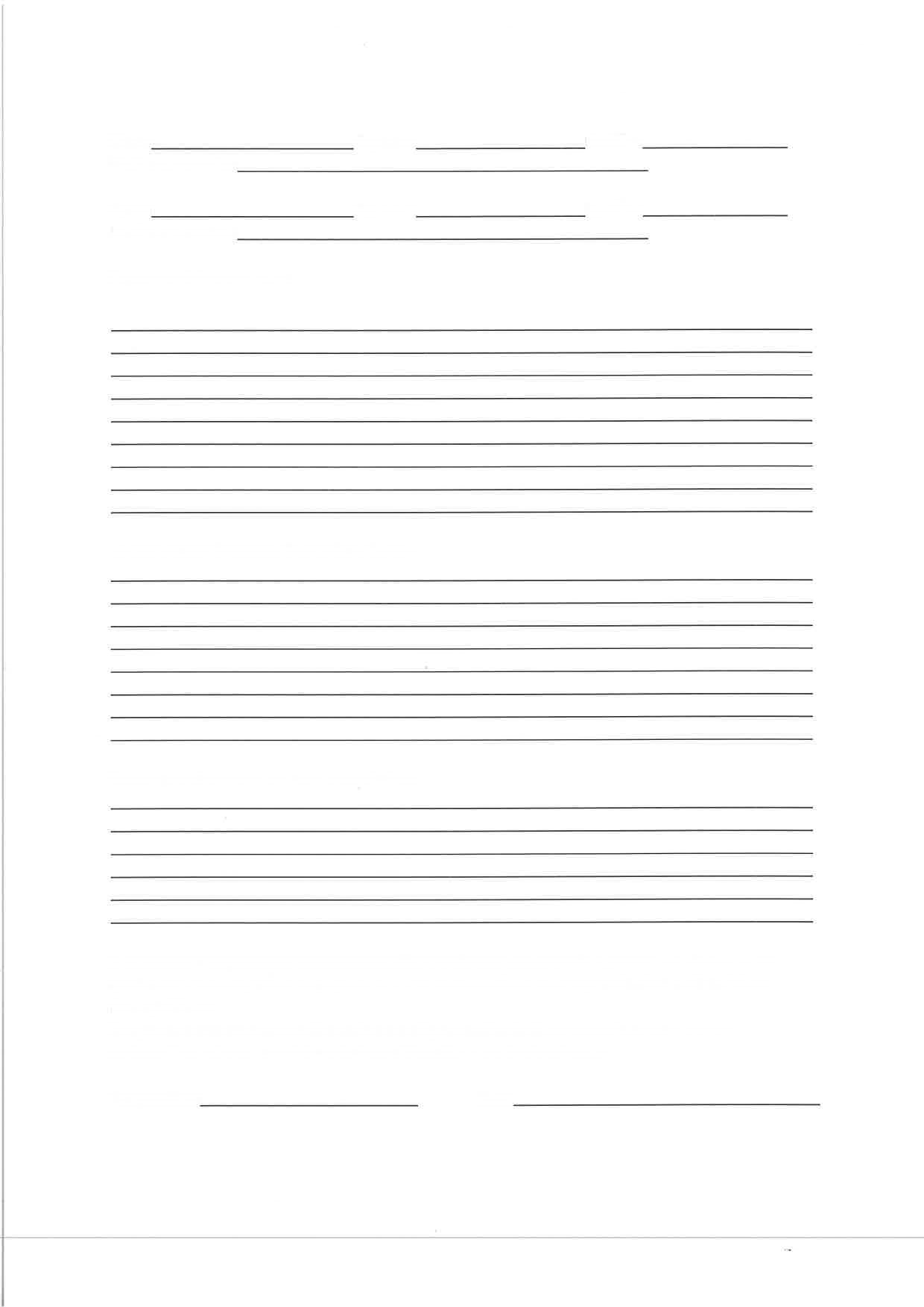 Motivi per i quali si ritiene la condotta illecita:Documentazione a corredo della segnalazione:Il segnalante è consapevole delle responsabilità e delle conseguenze civili e penali previste in caso di dichiarazioni mendaci e/o formazione o uso di atti falsi, anche ai sensi e per gli effetti dell'art. 76 del d.P.R.44/l2oooIl segnalante autorizza, ai sensi della normativa privacy vigente, al trattamento dei dati forniti, per le finalità previste dalla Procedura Whistleblowing, nel rispetto di quanto stabilito dall’art. 54 bis del D.Lgs. n. 165/2001, così come aggiornato dalla Legge n. 179/2017.Allegare copia di riconoscimento del segnalante ed eventuale documentazione a corredo della segnalazione Luogo e data:	FirmaNomeUnità organizzativaCognomeQualificaNomeUnità organizzativaCognomeQualificaBreve descrizione del fatto: